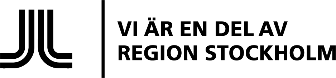 Bild på sjukhusSkapad: Uppdaterad: InnehållBrandskyddsdokumentation	31	Inledning	32	Byggnadsbeskrivning/förutsättningar	53	Utrymning	64	Skydd mot uppkomst av brand	85	Skydd mot brand- och brandgasspridning	96	Konstruktion	117	Ventilation	128	Brandlarm	139	Brandlarmssignalering till personal/ utrymningslarm	1410	Automatisk vattensprinkleranläggning	1511	Andra släcksystem	1512	Stigarledning	1613	Brandgasventilation	1614	Hissar	1615	Räddningstjänstens insats	1716	Anordning för brandsläckning	1717	Styrfunktioner	1718	Avsteg mot Locums styrdokument	1819	Utredningar/avsteg/analytisk verifiering	18BrandskyddsdokumentationKlicka på knappen Visa alla, , för att visa stödtexter. Dessa syns inte på en utskrift. Radera denna gulmarkerade text, när du läst den.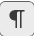 InledningSyfte med brandskyddsdokumentationenSyftet med denna brandskyddsdokumentation är att beskriva det befintliga brandskyddet i hela byggnaden och övriga förutsättningar som gäller för framtida ombyggnader/ändringar i byggnaden. Brandskyddsdokumentationen syftar till att likrikta lösningar, spara tid i projekt samt få ett mer enhetligt brandskydd.Görs nya lösningar, ändringar, avsteg eller nya utredningar som innebär att brandskyddsdokumentationen behöver uppdateras ska detta göras.Utredningar, avsteg eller analytiska verifieringar samlas under avsnitt 19. Är utredningen av kortare karaktär bör den redovisas i sin helhet. Är utredningen mer omfattande bör resultatet redovisas i detta dokument och en hänvisning görs till utredningen i sin helhet. Rubriker i denna brandskyddsdokumentation ska inte tas bort. Det ska anges under respektive avsnitt om det inte är aktuellt eller om information saknas.Brister i brandskyddet redovisas i separat dokument. Om teknisk installation saknas, till exempel brandgasventilation i trapphus eller brandlarm i del av byggnad, ska det beskrivas i denna handling. Stödtext i denna mall anges med röd text och tas bort i det färdiga dokumentet. Klicka på knappen Visa alla, , för att se stödtexten.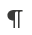 Övergripande byggnadsbeskrivning/historiaNär uppfördes byggnaden? Förhållande till andra byggnader? Sammanbyggd/friliggande? Har det genomförts större renoveringar/ombyggnationer? Övergripande verksamhetsbeskrivning (vårdavdelning/mottagning/administrativa lokaler/servicelokaler osv.)? Hur stor är byggnaden? (LOA/BTA)Text...Ändringar som gjortsBrandritningarDatum på brandritningar som använts som underlag vid framtagande av denna brandskyddsdokumentation.Text...Analyser av brandskyddetHar brandskyddet verifierats analytiskt i hela eller delar av byggnaden? Finns det en Br0-analys för hela eller delar av byggnaden?  Var återfinns verifiering?Text...Automatiskt släcksystem för att uppfylla kravInom vilka delar har ett automatiskt släcksystem använts för att uppfylla kraven, s.k. tekniska byten? Vilka tekniska byten har genomförts? Om fler än ett, hur har det verifierats?Text...Byggnadsbeskrivning/förutsättningarUtrymningSkydd mot uppkomst av brandSkydd mot brand- och brandgasspridningKonstruktionVentilation BrandlarmBrandlarmssignalering till personal/
utrymningslarm Automatisk vattensprinkleranläggningAndra släcksystemStigarledningBrandgasventilationHissarRäddningstjänstens insatsAnordning för brandsläckningStyrfunktionerStyrningar framgår av byggnadens styrmatris, särskilda förutsättningar för att uppfylla brandskyddskrav ska beskrivas nedan.Avsteg mot Locums styrdokumentUtredningar/avsteg/analytisk verifieringBrandskyddsdokumentationNamn på sjukhus och ev. aktuell byggnadFastighetsbeteckningDatumUpprättad:      Senast reviderad:      Gällande myndighetskrav Upprättad av      Namn på person och företagÄndringDatumOmfattningGällande lagrumByggnadsteknisk klassAntal våningarKonstruktionStomme:      Bjälklag:      Fasad samt isoleringsmaterial:      Yttertak samt isoleringsmaterial:      VerksamhetsklassVerksamhetsklassPersonantalEventuell uppdelning i våningsplanFinns samlingslokaler?Krav enligt detaljplanEventuella krav enligt detaljplanenServitutEventuella servitutBrandfarlig varaBrandfarlig vara förekommer generellt i mindre omfattning hos hyresgäster. Hyresgästerna ansvarar för att följa gällande lagar och regler för hantering och förvaring av brandfarliga varor. Det finns brandfarlig vara i form av bränsle till sjukhusets reservkraftaggregat, placering och omfattning omfattas av säkerhetsskydd. Tillstånd för aktuell mängd tillsammans med erforderliga riskanalyser finns.Förekommer brandfarliga vara i större omfattning, t.ex. laboratorier?Finns annan riskutredning, t.ex. brandfarlig vätska som köldmedium eller annan relevant information?Dimensionerande brandbelastningEgen ambition/specifika krav inom byggnadenProjekt- eller projekteringsanvisningar, lokala krav på sjukhus eller i projekt.Strategi utrymningInom sjukhusen ska i första hand horisontell utrymning ske från vårdavdelningar och mottagningar, vilket ska beskrivas här.Utrymning av patienter/ insatsorganisationBygger utrymning på personalens agerande? Horisontell utrymning?FrångänglighetDörrautomatikHorisontell utrymningUtrymningsplatser enligt BBR alt. AFS, typ av kommunikationsutrustningFinns specifika krav som ska beaktas?Gångavstånd till/inom utrymningsväg Vad gäller? Utformning av utrymningsvägarBredder och höjderDörrar för utrymningFramkomligheten i dörrar för utrymning avseende bredd/höjd/ slagriktning.Vad gäller angående beslagning.Finns nattlås? Hur förreglas det?Rullgaller och gallergrindar?ÅterinrymningVar finns återinrymning?Fönster för utrymningFinns fönster för utrymning? Vägledande markeringTyp av vägledande markeringar.Placering.Lokala batterier/centralt batteri. På vilken handling framgår placering?NödbelysningOmfattningLokala batterier/centralt batteriHur aktiveras nödbelysningen?UtrymningsplanOmfattning. Beakta att informationstablåritningar ersätter utrymningsplaner i de flesta fall och att det då är hyresgästen som ansvarar för ev. tillkommande utrymningsplaner.VärmeproduktionMatlagningsanordningarTimer/spisvakt SolcellerFörekommer solceller Har risker kopplat till solceller hanterats, på vilket sätt?BatteriladdningFörekommer batteriladdning i någon större omfattning eller inom avskilt utrymme i byggnaden?Truckladdning, batterirum o.d. BrandcellsindelningAnge principer om något är särskilt viktigt/annorlunda, i övrigt hänvisa till brandritningar.SchaktÄr schakt öppna/igengjutna i bjälklag? Brandteknisk klass på schaktväggar? Invändiga ytor i schakt obrännbara?Tvättstört/sopstörtFinns tvättstört/sopstört? Hur sker skydd mot brand- och brand-
gaspridning? Brandstrypare, styrningar på brandlarm osv?RörpostFinns rörpost? Hur sker skydd mot brand- och brandgasspridning? Brandstrypare, styrningar på brandlarm osv?Automatiska transportsystemFinns automatiska transportsystem, t.ex. AVG? Hänvisa till styrmatris.Dörrar i brandcellsgränsBrandteknisk klass på dörrar samt brandtekniska funktion i brandcellsgräns framgår av brandritningar.Ange vad som gäller för magnetuppställda dörrar, dörrar med dörröppningsautomatik mm. Hänvisa till styrmatris.Ytskikt och beklädnader Ange eventuella avvikelser från kravnivå och accepterade undantag.TakfotFinns takfot? Är takfot öppen? Finns risk för brandspridning via takfot, t.ex. genom underliggande fönster?VindsutrymmenFinns vindsutrymmen?Uppdelning, storlek brandceller?Skydd mot brandspridning från intilliggande takÄr det aktuellt, finns skydd i tak eller fasad?Var är det aktuellt?YtterväggMaterial i yttervägg, brännbart eller obrännbar fasad? Om brännbar isolering ska detaljritning över utformning klistras in här. Finns en riskutredning kopplat till brännbar isolering? Hänvisa till den. YttertakMaterial i yttertakTacktäckning, uppfylls brandteknisk klass BROOF(t2)?Om brännbar isolering ska detaljritning över utformning klistras in här. Finns en riskutredning kopplat till brännbar isolering? Hänvisa till den.Fönster i yttervägg Ange placering av brandklassade fönster Fönster i höjdledFönster i vinkelMotstående fönsterSkydd mot brand-
spridning mellan byggnaderAvstånd till annan byggnadSammanbyggda byggnader? Finns brandvägg?Skydd mot omfattande brandspridningHur stor är största brandcellen i byggnaden? Finns brandsektioner?Bärförmåga vid brandStommeBjälklagOsv. Bedömning av utökat skyddsbehovFöreligger utökat skyddsbehov för byggnadsdelar (gäller bedömning för de byggnadsdelar som berörts av ändringar i EKS).Övergripande system-beskrivningFörteckning över luftbehandlingssystem, beskrivning över vilka brandceller som betjänas samt skyddsmetod. Skydd mot brandgasspridningSkyddsnivåHur uppnås skyddsnivån, brandgasspjäll, fläkt i drift osv?Skydd mot brand-
spridningIsolering av ventilationskanaler Ange om ventilationskanaler är isolerade och motivering om de inte är isolerade.Kanaler och imkanalerAnge material på kanaler. Pentry/kök?Storkök?Styrfunktioner Kanalplacerade detektorer/automatiska brandlarm?Hänvisa även till avsnitt 17 ”styrfunktioner”.Flödesschema och driftkortFinns totalflödesschema för ventilation? Finns driftkort för ventilationssystemets brandfunktioner? Lägg dessa i bilaga och hänvisa till denna.Utredningar ventilationsbrandskydd Har ventilationsbrandskyddet utretts/beräknats? Hur ska resultat hanteras vid ändringar?Ev. bilagor.Allmän informationUtfört enligt vilket regelverk? Syfte?Egen ambition? Hänvisa till anläggarintyg. OmfattningOmfattning, heltäckande eller deltäckande?Hänvisa till Advantum, Brandcentrum/Övergripande information/Rapport täckningsgradUtförandespecifikationFinns en utförandespecifikation?StyrfunktionerSe avsnitt 17. Beskriv om det finns särskilda styrningar eller lösningar som inte är normalt förekommande. LarmlagringFörekommer larmlagring?Medgivna avstegHänvisa till anläggarintyg. Allmän informationUtformning och funktionerOmfattning brandlarmssignalering till personalOmfattning Omfattning utrymningslarmOmfattning SignaltypTalat meddelande, endast blixtljus osv.UtlarmningsselekteringHörbarhetUtformningStyrfunktionerSe avsnitt 17.UtrymningslarmscentralPlacering?Styrning av brandlarmscentral?OmfattningOmfattning och syfte.Egen ambition?Hänvisa till anläggarintyg.RegelverkUtförandespecifikationFinns en utförandespecifikation?StyrfunktionerSe avsnitt 17.Hänvisa till styrmatris.Medgivna avstegHänvisa till anläggarintyg.Allmän informationImkåpa ovan stekbord/fritös?Automatiskt gassläcksystem?Omfattning och syfte, ev. regelverk. Allmän informationVar finns stigarledningar?Placering intag/uttag Låsning av luckorTrapphusUtformning, storlek, aktivering?VindUtformning, storlek, aktivering?KällareUtformning, storlek, aktivering?HisschaktUtformning, storlek, aktivering?Andra utrymmenUtformning, storlek, aktivering?Typ av hissTyp av hiss/hissar och placering?Skydd mot brand- och brandgas-spridning via hisschaktBeskrivning av skyddsmetod (brandgasventilation, del i trapphus)Kraftförsörjning Skyddade elkablar?Styrfunktioner brandAutomatisk styrning vid brandlarm? Kan hissarna användas vid brand? Vilka utrymmen ingår i säkra hisszoner?InsatstidInsatsstödFinns framkörningskort, var förvaras de?Finns det insatsplan för hela eller delar av byggnaden?Åtkomlighet/tillträdesvägarHänvisa till framkörningskort (insatsplan om aktuellt). LarmorganisationAnge förutsättningar för räddningstjänsten när de kommer på plats, till exempel nyckelhantering, ordningsvakter mm.MarkbrandposterPlacering framgår av framkörningskort eller insatsplaner. Ange om särskilda förutsättningar föreligger. Anordningar för manuell släckningHandbrandsläckare, typ och omfattning? Krav gällande maximalt gångavstånd mellan handbrandsläckare. Finns inomhusbrandposter?AvstegAvsteg mot XXX: Motivering, datum och mot vilket styrdokument (datum på gällande styrdokument). Referens till godkänd ansökan om avsteg från Locums styrdokument.AvstegAvsteg mot XXX: Motivering, datum Analytisk verifieringAnalytisk verifiering av XXX: Verifiering, alternativt endast resultat och hänvisning till verifiering, datumUtredningUtredning om XXX: Utredning, alternativt endast resultat och hänvisning till utredning, datum